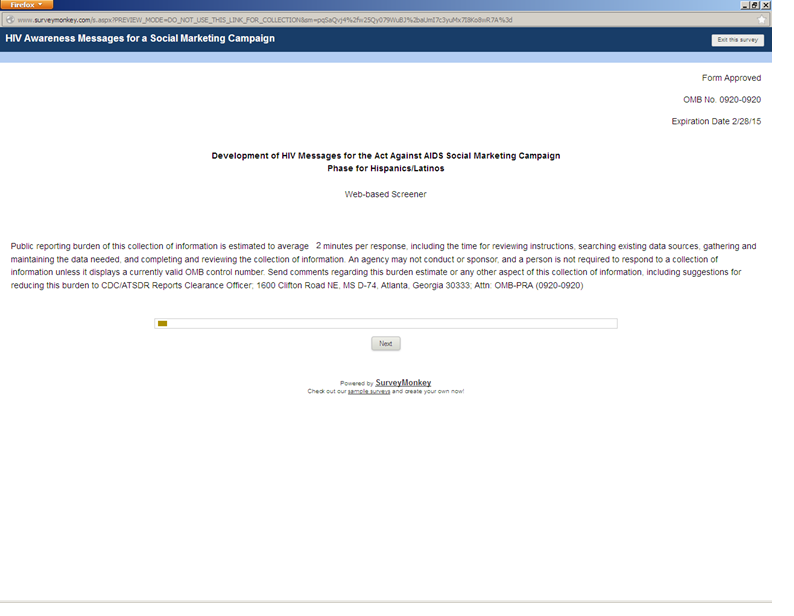 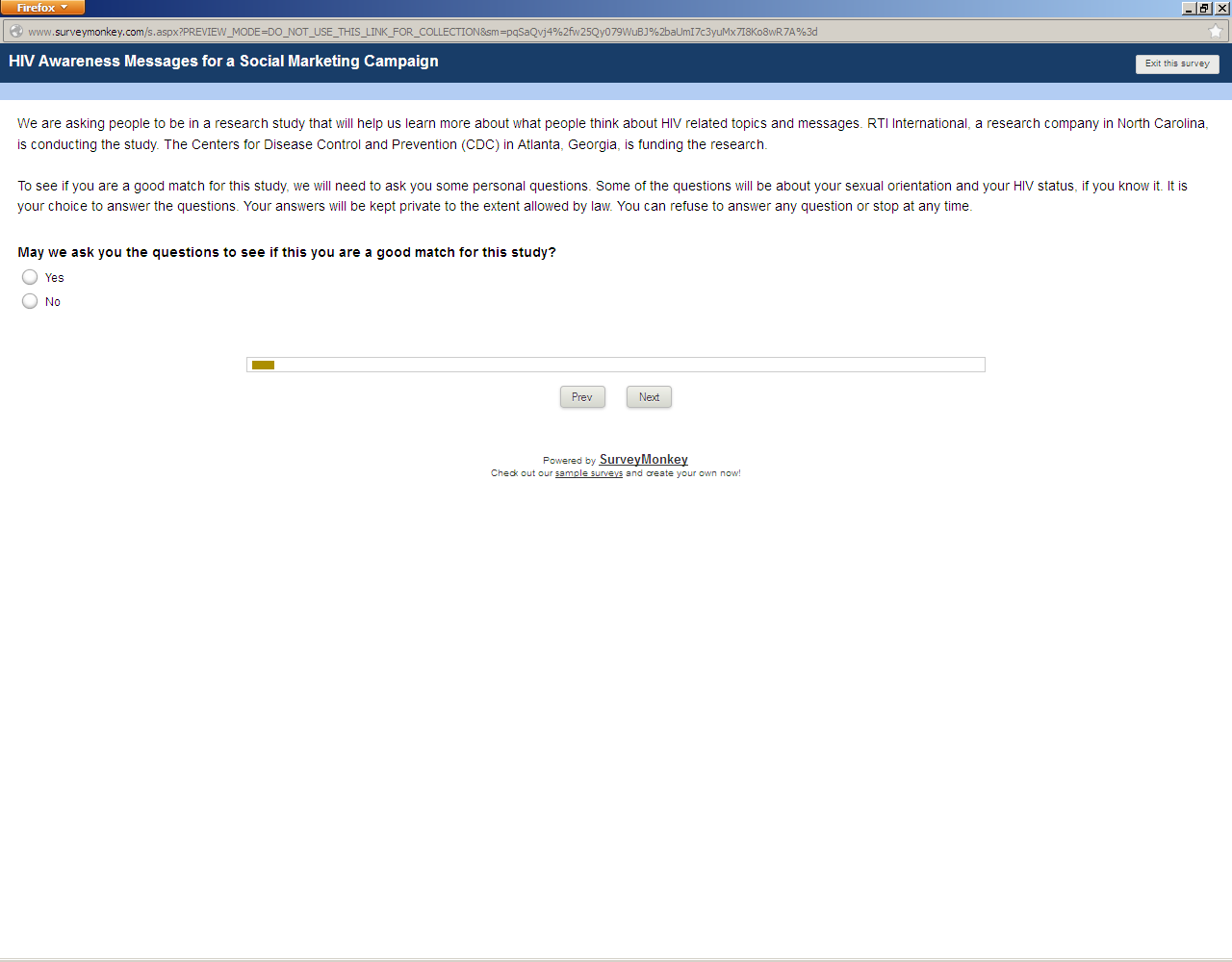 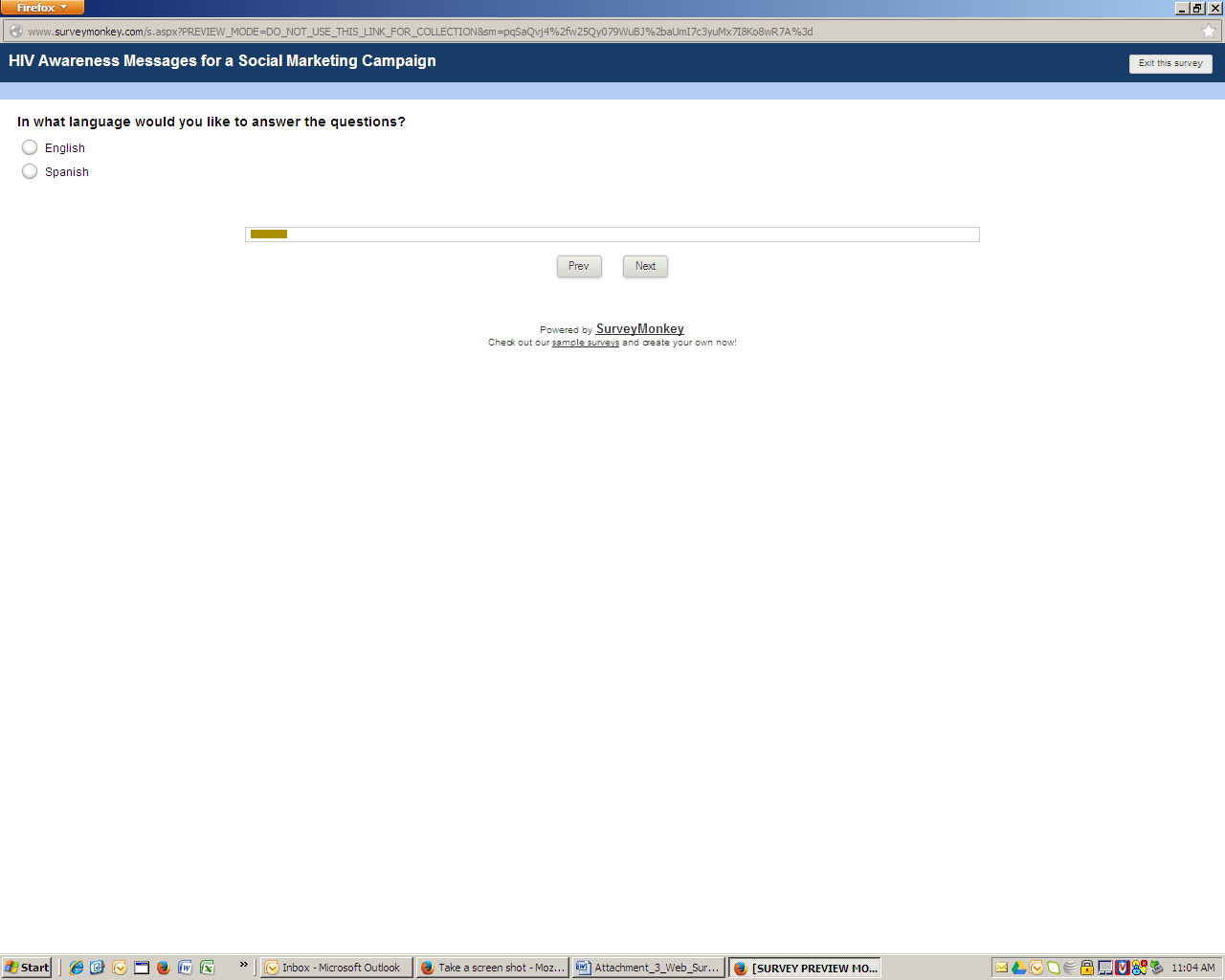 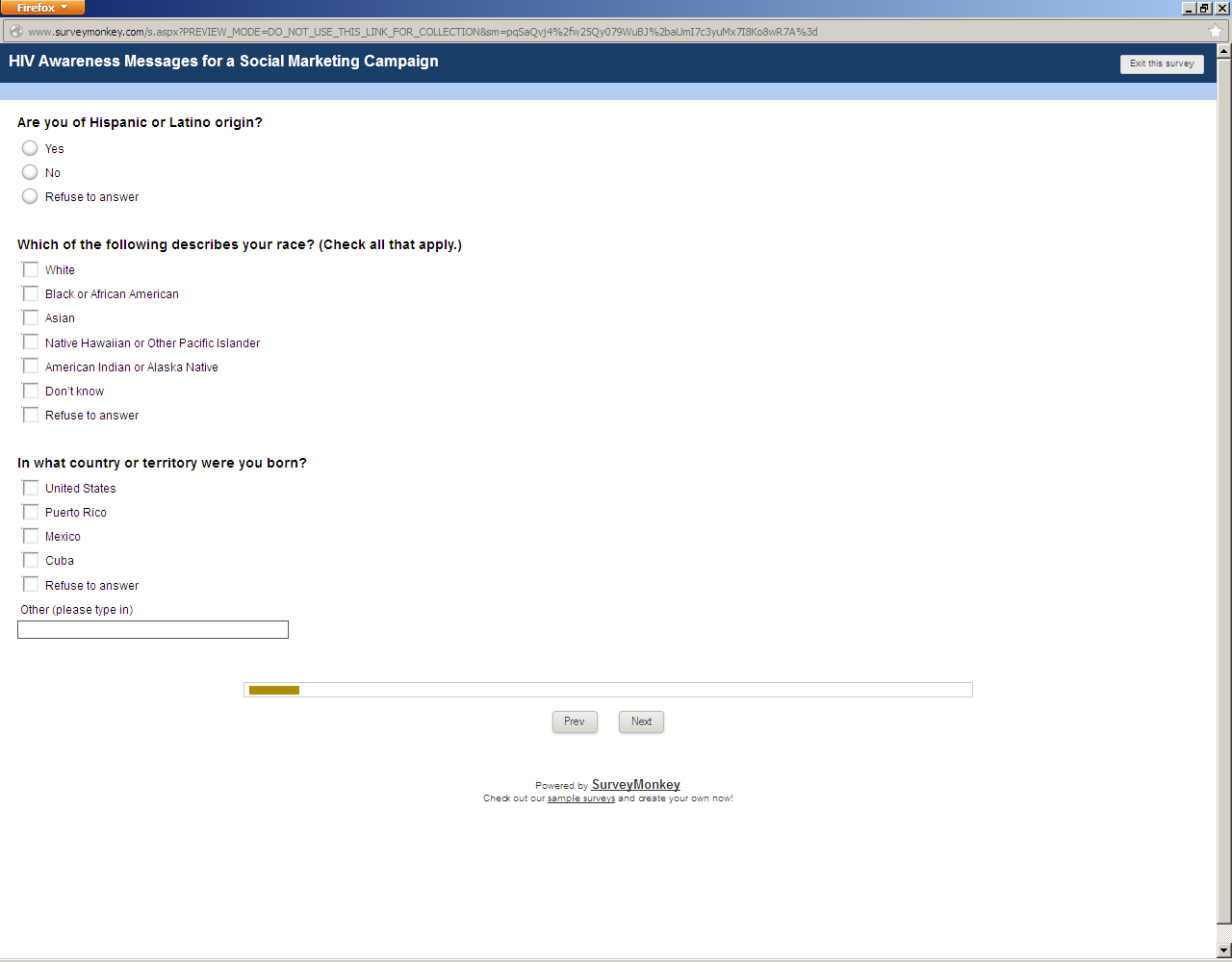 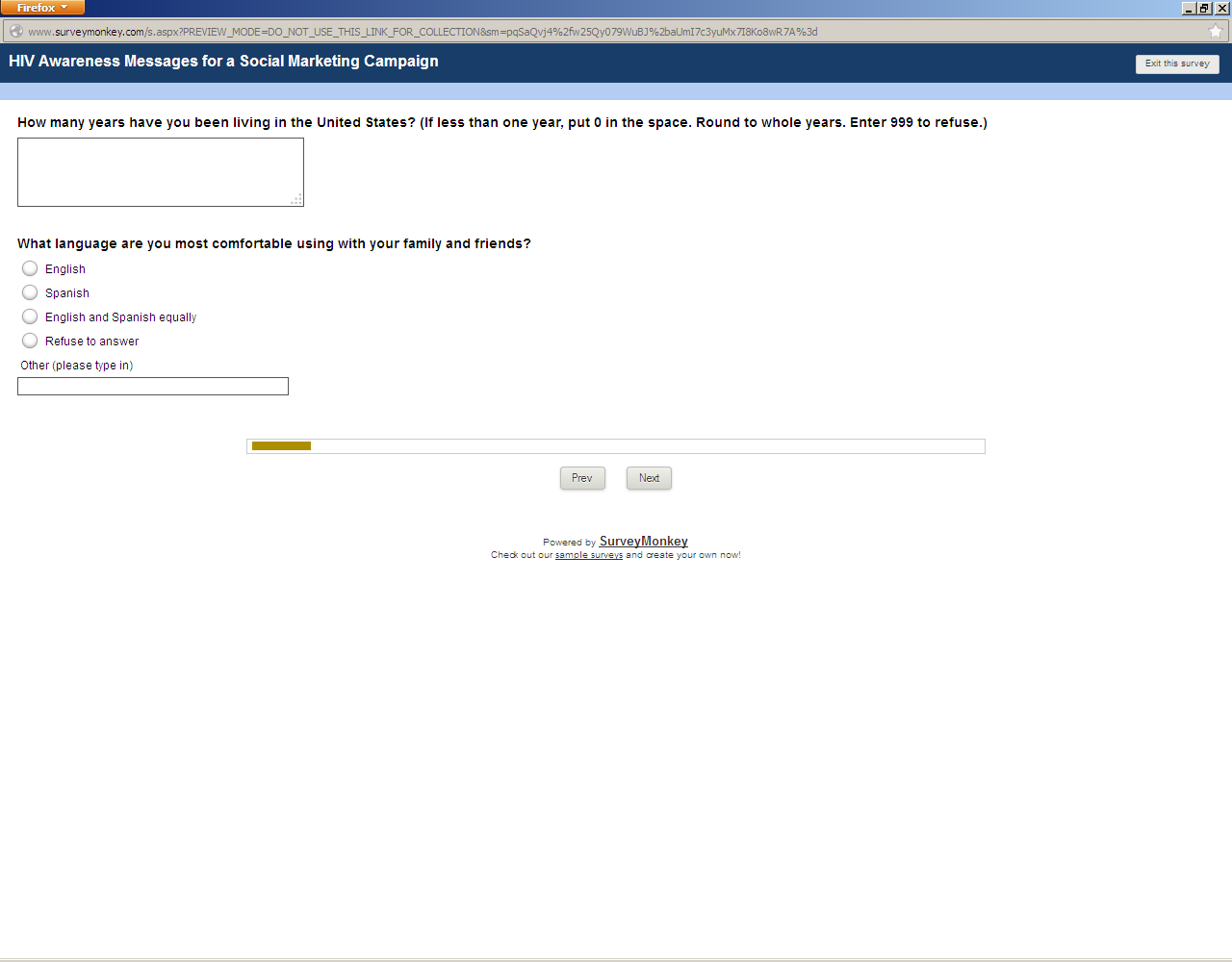 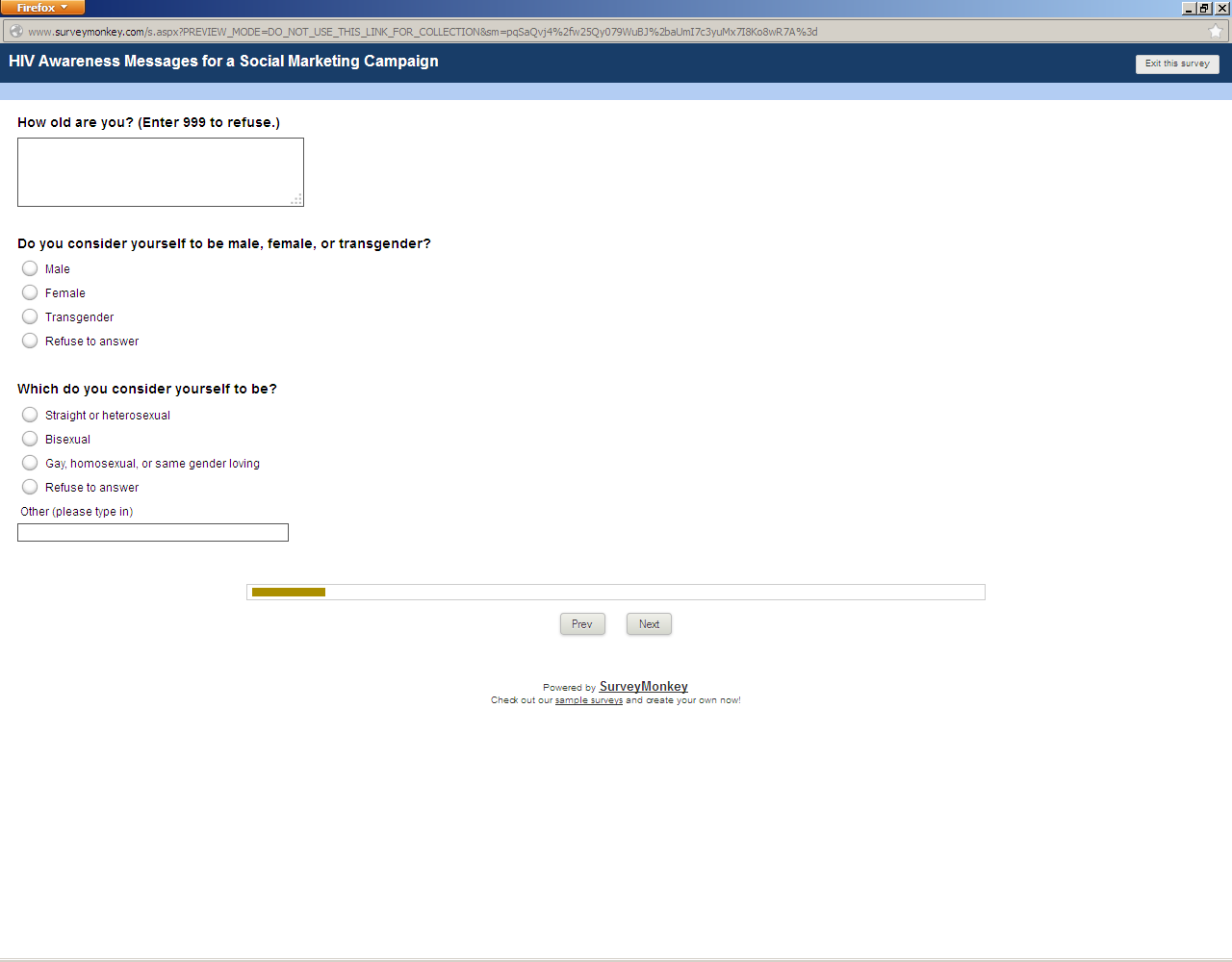 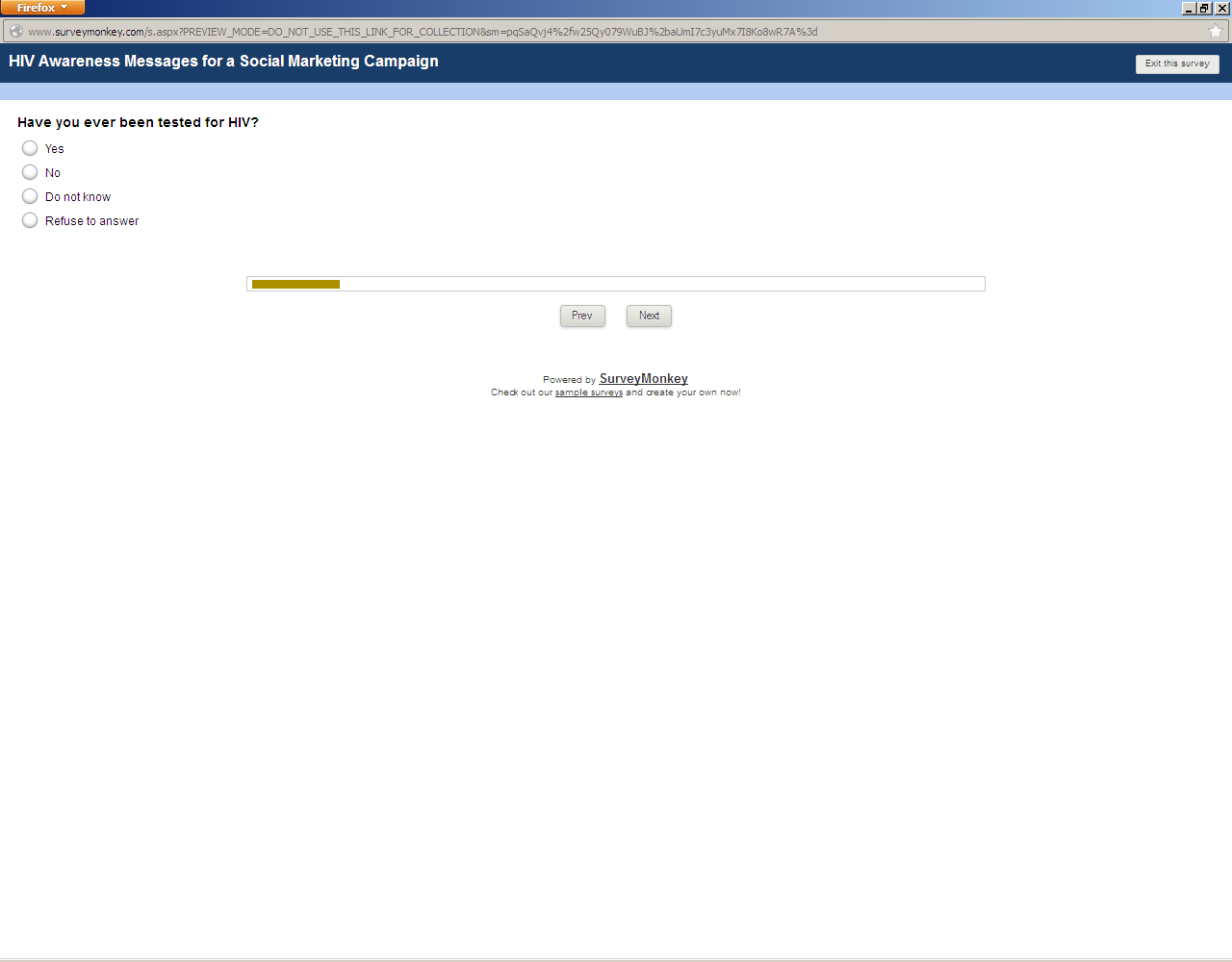 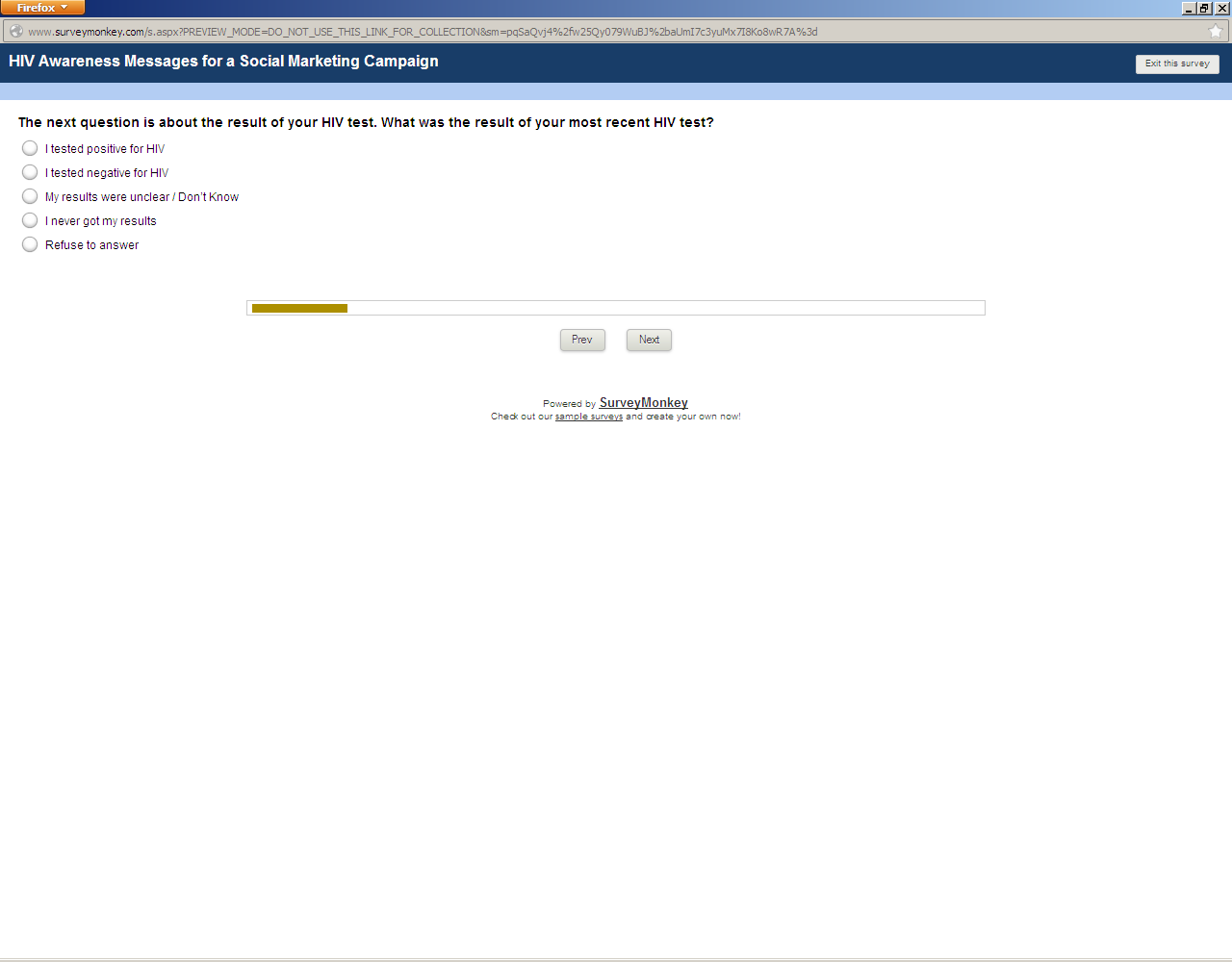 [For HIV-positive respondents]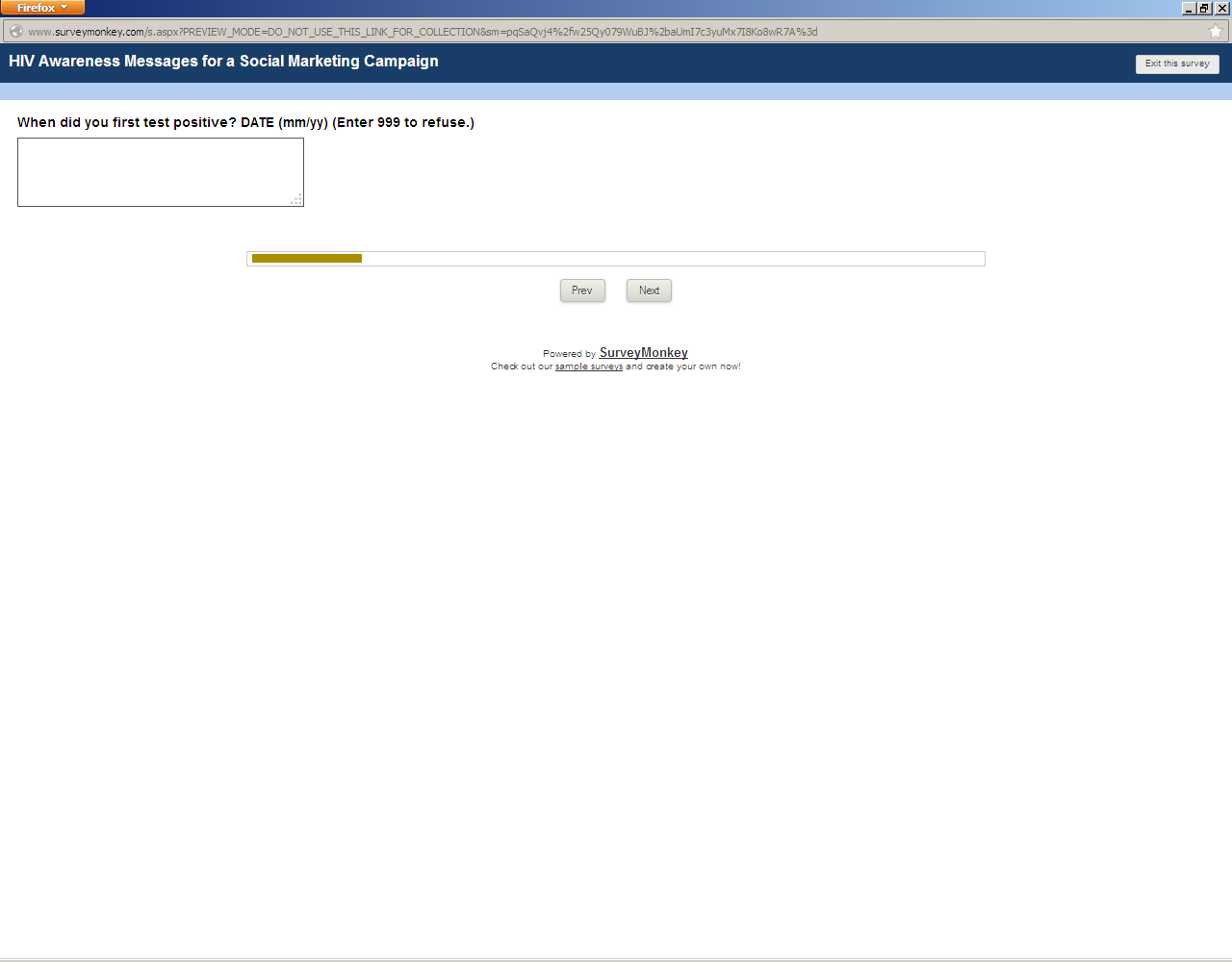 [For HIV-negative or unknown status respondents]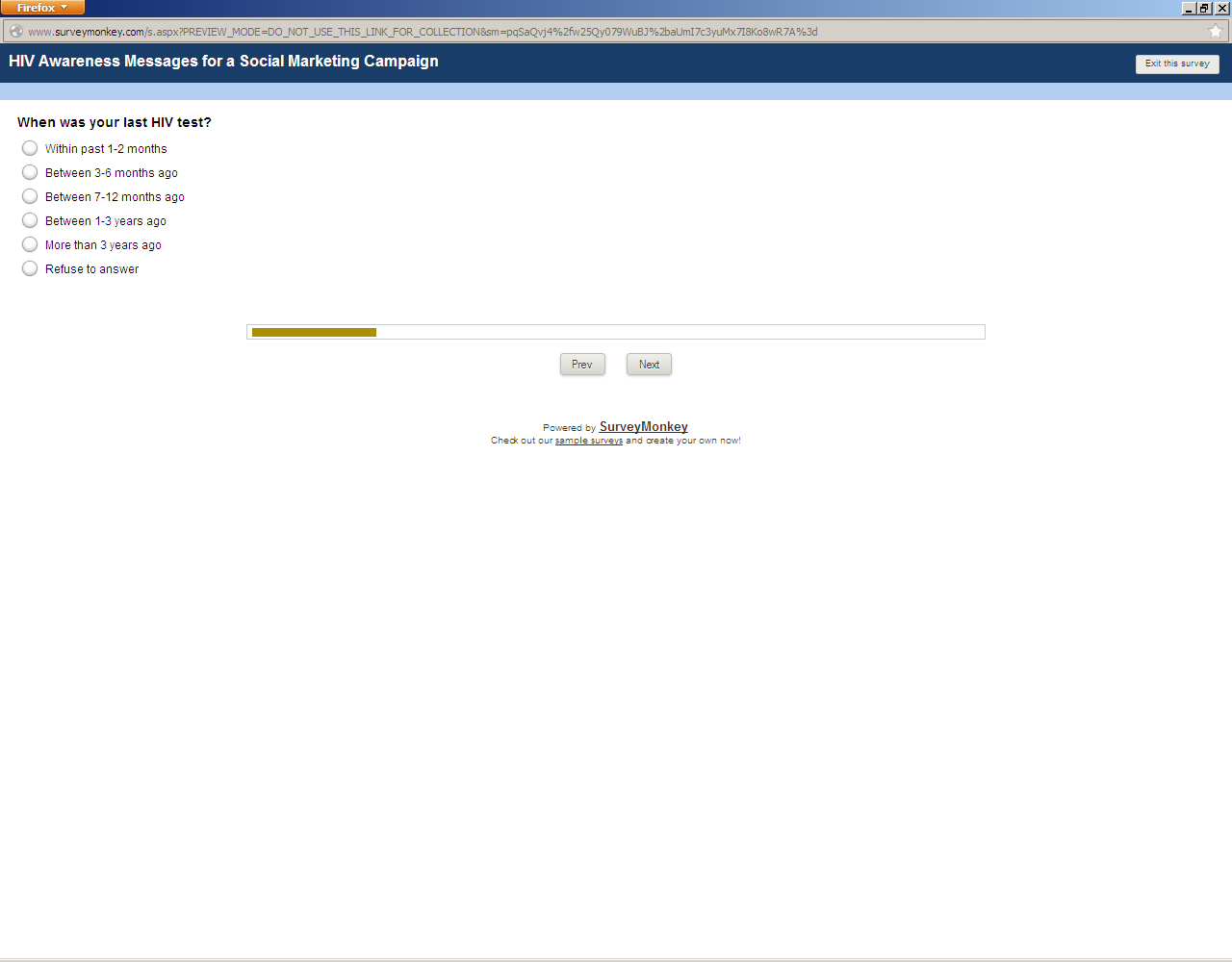 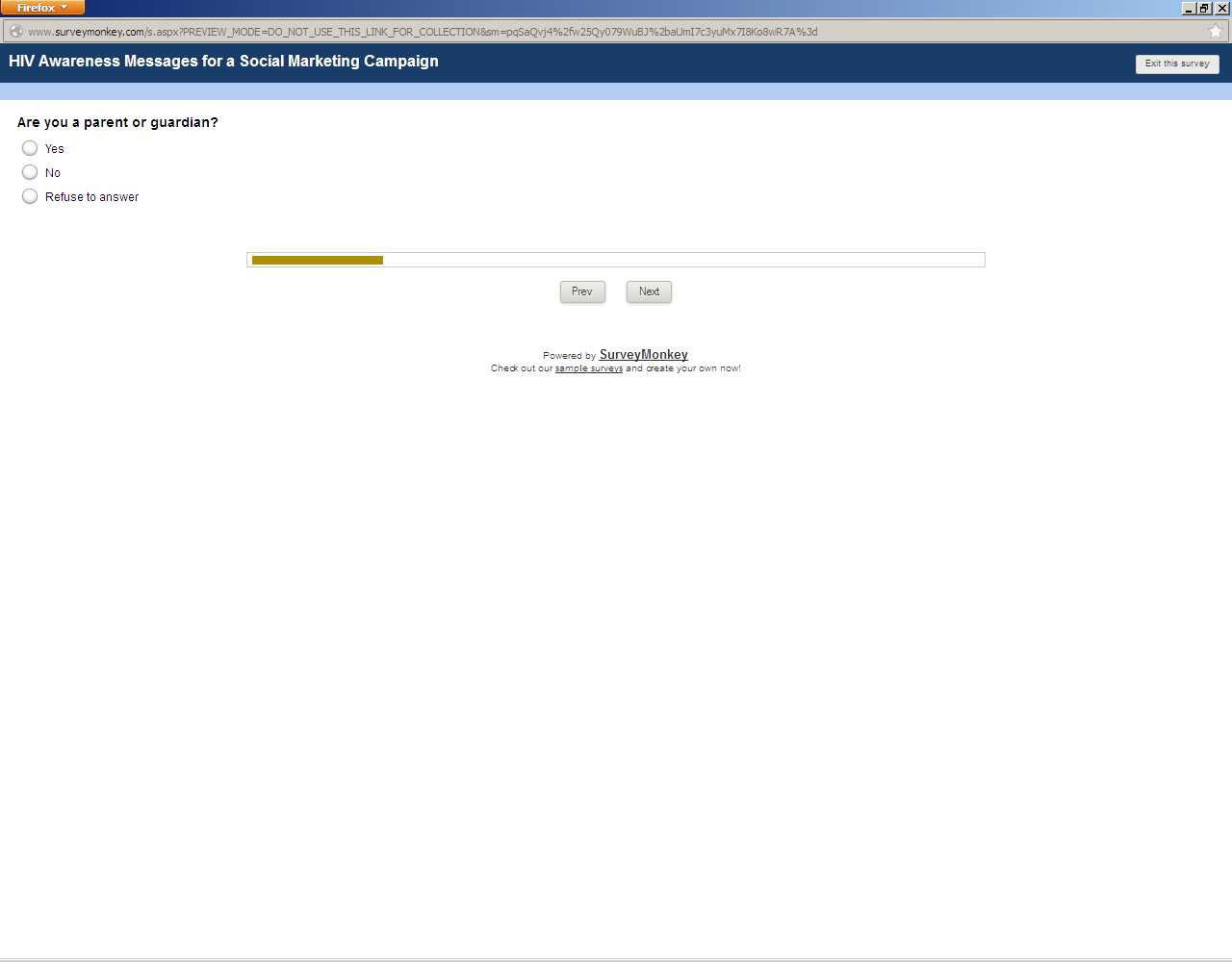 [For parents and guardians only]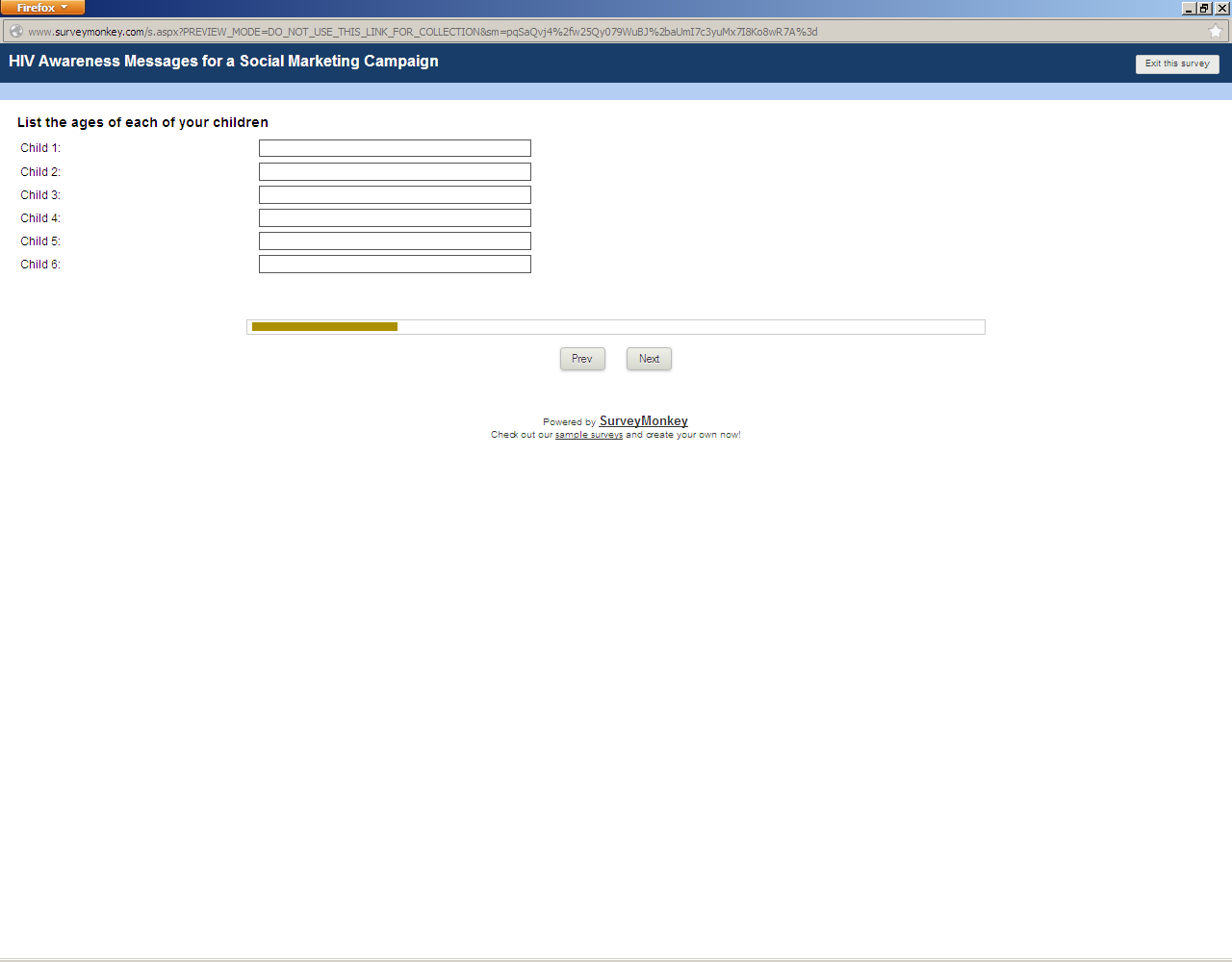 [Closing for eligible respondents]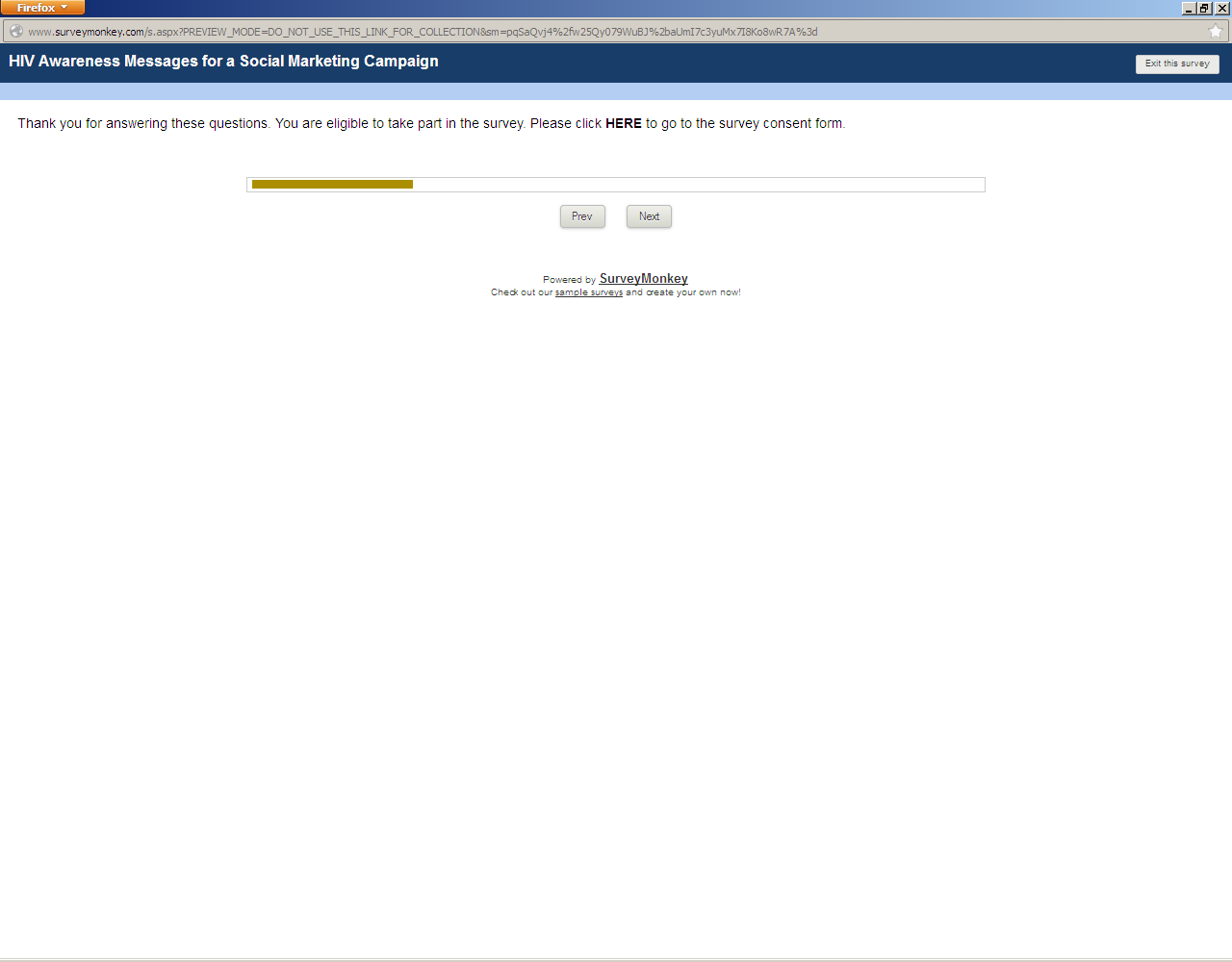 [Closing for ineligible respondents]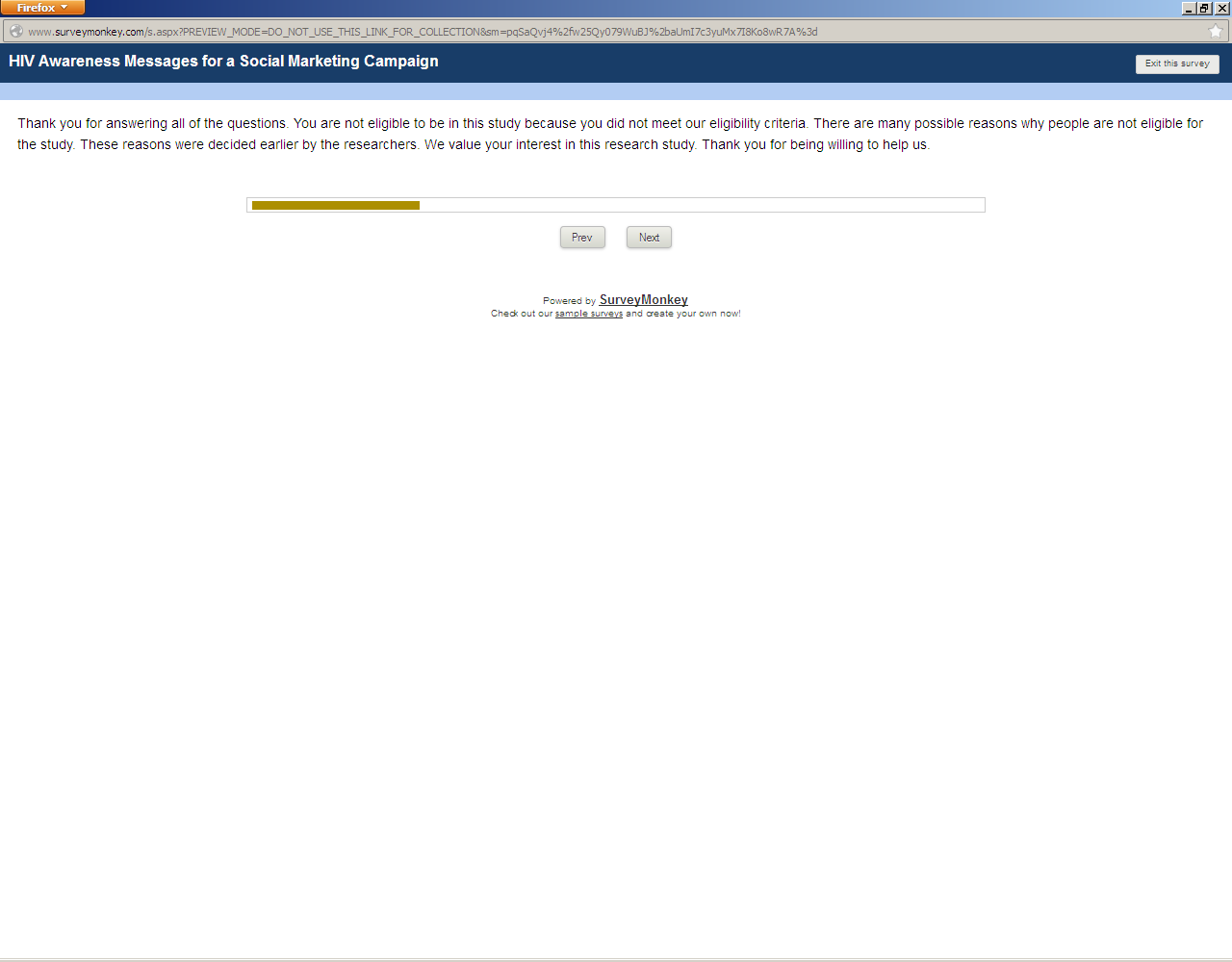 